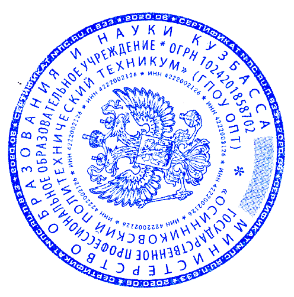 УТВЕРЖДАЮдиректор ГПОУ ОПТ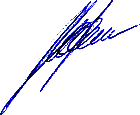 _______________ Л.А. РыловаПриказ №73«29» января 2021 г.ПОЛОЖЕНИЕАНТИКОРРУПЦИОННОЙ	ПОЛИТИКИВ ГПОУ ОПТЛОКАЛЬНЫЙ АКТ № 492021 г.Понятие, цели и задачи антикоррупционной политики.Антикоррупционная политика ГПОУ ОПТ (далее - учреждение) представляет собой комплекс взаимосвязанных принципов, процедур и конкретных мероприятий, направленных на профилактику и пресечение коррупционных правонарушений в деятельности учреждения. Настоящая Антикоррупционная политика определяет задачи, основные принципы противодействия коррупции и меры предупреждения коррупционных правонарушений.Анти коррупционная политика   учреждения   разработана   в соответствии с       Конституцией Российской Федерации, Федеральным законом от 25.12.2008 № 273-ФЗ «О противодействии коррупции».Антикоррупционная политика   отражает   приверженность   ГПОУ   ОПТ и ее   руководства   высоким   этическим   стандартам   и   принципам открытого и честного ведения деятельности в учреждении, а также поддержанию репутации на должном уровне.Настоящая Антикоррупционная политика разработана в целях защиты прав и свобод граждан, обеспечения законности, правопорядка и общественной безопасности в учреждении.Целью Антикоррупционной политики является формирование единого подхода к обеспечению работы по профилактике и противодействию коррупции в учреждении.Учреждение ставит перед собой следующие цели:минимизировать риск вовлечения ГПОУ ОПТ, руководства Учреждения и работников независимо от занимаемой должности в коррупционную деятельность;сформировать у работников и иных лиц единообразие понимания антикоррупционной политики учреждения о непринятии коррупции в любых формах и проявлениях;обобщить и разъяснить основные требования антикоррупционного законодательства Российской Федерации, которые могут применяться в учреждении .Задачами Антикоррупционной политики являются:информирование работников учреждения о нормативно-правовом обеспечении работы по противодействию коррупции и ответственности за совершение коррупционных правонарушений;определение основных принципов противодействия коррупции в учреждении;методическое обеспечение разработки и реализации мер, направленных на профилактику и противодействие коррупции в учреждении;установление обязанности работников ГПОУ ОПТ знать и соблюдать принципы и требования настоящей Антикоррупционной политики, ключевые нормы применимого антикоррупционного законодательства, а также мероприятия по предотвращению коррупции.Понятия и определения.Коррупция - злоупотребление служебным положением, даqа взятки, получение взятки, злоупотребление полномочиями, коммерческий подкуп либо иное незаконное использование физическим лицом своего должностного положения вопреки законным интересам общества и государства в целях получения выгоды в виде денег, ценностей, иного имущества или услуг имущественного характера, иных имущественных прав для себя или  для третьих лиц либо незаконное предоставление такой выгоды указанному лицу другими физическими лицами. Коррупцией также является совершение перечисленных деяний от имени или в интересах юридического лица (пункт 1 статьи 1 Федерального закона от 25.12.2008 № 273-ФЗ «О противодействии коррупции»).Противодействие коррупции - деятельность федеральных органов государственной власти, органов государственной власти  субъектов Российской Федерации, органов местного самоуправления, институтов гражданского общества, организаций и физических лиц в пределах их полномочий  (пункт  2 статьи  1 Федерального  закона  от 25.12.2008  № 273-ФЗ«О противодействии коррупции»):а) по предупреждению коррупции, в том числе по выявлению и последующему устранению причин коррупции (профилактика коррупции);6) по выявлению, предупреждению, пресечению, раскрытию и расследованию коррупционных правонарушений (борьба с коррупцией);в) по минимизации и (или) ликвидации последствий коррупционных правонарушений.Организа ция - юридическое лицо независимо от формы собственности, организационно-правовой формы и отраслевой принадлежности.Контрагент - любое российское или иностранное юридическое или физическое лицо, с которым организация вступает в договорные отношения, за исключением трудовых отношений.Взятка - получение должностным лицом, иностранным должностным лицом либо должностным лицом публичной международной  организации лично или через посредника денег, ценных бумаг, иного имущества либо в виде незаконных оказания ему услуг имущественного характера, предоставления иных имущественных прав за совершение действий (бездействие) в пользу взяткодателя или представляемых им лиц, если такие действия (бездействие) входят в служебные полномочия должностного лица либо если оно в силу должностного положения может способствовать таким действиям (бездействию), а равно за общее покровительство или попустительство по службе.Коммерческий подкуп - незаконные передача лицу, выполняющему управленческие функции в коммерческой или иной организации, денег, ценных бумаг, иного имущества, оказание ему услуг имущественного характера, предоставление иных имущественных прав за совершение действий (бездействие) в   интересах   дающего   в   связи   с   занимаемым   этим лицомслужебным положением (часть 1 статьи 204 Уголовного кодекса Российской Федерации).Конфликт       интересов	ситуация,       при       которой       личная заинтересованность (прямая или косвенная) работника (представителя организации) влияет или может повлиять на надлежащее исполнение им должностных (трудовых) обязанностей и при которой возникает или может возникнуть противоречие между личной заинтересованностью работника (представителя организации) и правами и законными интересам и организации, способное привести к причинению вреда правам и законным интересам, имуществу и (или) деловой  репутации  организации,  работником (представителем  организации) которой  он является.Личная за интересованность работника (представителя организа ции)заинтересованность работника (представителя организации), связанная с возможностью получения работником (представителем организации) при исполнении должностных обязанностей доходов в виде денег, ценностей, иного имущества или услуг имущественного характера, иных имущественных прав для себя или для третьих лиц.Коррупционное правонарушение - деяние, обладающее признаками коррупции, за которые нормативным правовым актом предусмотрена гражданско-правовая, дисциплинарная, административная или уголовная ответственность.Коррупционный    фактор	явление     или   совокупность    явлений, порождающих коррупционные правонарушения или способствующие их распространению.Предупреждение        коррупции	деятельность        в       рамках антикоррупционной политики учреждения, направленная на выявление, изучение, ограничение либо устранение явлений, порождающих коррупционные правонарушения или способствующих их распространению.Основные принципы антикоррупционной деятельности учреждения.Антикоррупционная политика учреждения основывается на следующих ключевых принципах:Принцип соответствия Антикоррупционной политики учреждения действующему законодательству и общепринятым нормам.Соответствие реализуемых антикоррупционных мероприятий Конституции Российской Федерации, заключенным Российской Федерацией международным договорам, законодательству Российской Федерации и иным нормативным правовым актам, применимым к учреждению.Принцип личного примера руководства.Ключевая роль руководства учреждения в формировании культуры нетерпимости к коррупции и в создании внутриорганизационной системы предупреждения и противодействия коррупции.Принцип вовлеченности работников.Информированность работни ков учреждения о положениях антикоррупционного законодательства и их активное участие в формировании и реализации антикоррупционных стандартов и процедур .Принцип соразмерности антикоррупционных процедур риску коррупции.Разработка и выполнение комплекса мероприятий, позволяющих снизить вероятность вовлечения учреждения, ее руководителя и сотрудников в коррупционную деятельность, осуществляется с учетом существующих в деятельности учреждения коррупционных рисков.Принцип эффективности антикоррупционных процедур.Применение в учреждении таких антикоррупционных мероприятий, которые имеют низкую стоимость, обеспечивают простоту реализации и приносят значимый результат.Принцип ответственности и неотвратимости наказания.Неотвратимость наказания для работников учреждения вне зависимости от занимаемой должности, стажа работы и иных условий в случае совершения ими коррупционных правонарушений в связи с исполнением трудовых обязанностей, а также персональная ответственность руководства учреждения за реализацию внутриорганизационной антикоррупционной политики.Принцип открытости ведения хозяйственной деятельности.Информирование контрагентов, партнеров и общественности о принятых в учреждении антикоррупционных стандартах ведения хозяйственной деятельности.Принцип постоянного контроля и регулярного мониторинга.Регулярное осуществление мониторинга эффективности внедренных антикоррупционных стандартов и процедур, а также контроля за их исполнением.Противодействие коррупции в учреждении осуществляется на основе следующих принципов:признание, обеспечение и защита основных прав и свобод человека и гражданина;законность;неотвратимость	ответственности	за	совершение	коррупционных правонарушений;комплексное использование организационных, информационно- пропагандистских, социально-экономических, правовых, специальных и иных мер;приоритетное применение мер по предупреждению коррупции;сотрудничество	учреждения	с институтами	гражданского    общества, организациями и физическими лицами.Область применения политики и круг лиц, попадающих под еедействие.Основным кругом лиц, попадающих под действие политики, являются работники учреждения, находящиеся с ним в трудовых отношениях, вне зависимости от занимаемой должности и выполняемых функций, и на других лиц, с которыми учреждение вступает в договорные отношения. Антикоррупционные условия и обязательства могут закрепляться в договорах, заключаемых учреждением с контрагентами.Должностные лица учреждения, ответственные за реализацию антикоррупционной политики.Директор ГПОУ ОПТ отвечает за организацию всех мероприятий, направленных на реализацию принципов и требований настоящей Антикоррупционной политики, включая назначение лиц, ответственных за разработку антикоррупционных мероприятий, их внедрение и контроль.Задачи, функции и полномочия должностных лиц, ответственных за противодействие коррупции:разработка и представление на утверждение директора учреждения проектов локальных нормативных актов учреждения, направленных на реализацию мер по предупреждению коррупции;проведение контрольных мероприятий, направленных на выявление коррупционных правонарушений работниками учреждения;организация проведения оценки коррупционных рисков;прием и рассмотрение сообщений о случаях склонения работников к совершению коррупционных правонарушений в интересах или от имени иной организации, а также о случаях совершения коррупционных правонарушений работниками, контрагентами учреждения или иными лицами;организация заполнения и рассмотрения деклараций о конфликте интересов;организация обучающих мероприятий по вопросам профилактики и противодействия коррупции и индивидуального консультирования работников;оказание содействия уполномоченным представителям контрольно­ надзорных и правоохранительных органов при проведении ими инспекционных проверок деятельности учреждения по вопросам предупреждения и противодействия коррупции;оказание	содействия	уполномоченным	представителям правоохранительных органов при проведении мероприятий по пресечению или расследованию коррупционных преступлений, включая оперативно-розыскные мероприятия;проведение оценки результатов антикоррупционной работы и подготовка соответствующих отчетных материалов руководству учреждения;разработка плана антикоррупционных мероприятий в учреждении;обеспечение деятельности комиссии по противодействию коррупции в учреждении;иные задачи, функции и полномочия в соответствии с действующим законодательством и настоящей Антикоррупционной политикой.За крепление обязанностей работников организации, связанных с предупреждением и противодействием коррупции.Работники учреждения в связи с исполнением своих   трудовых обязанностей должны:воздерживаться от совершения и (или) участия в совершении коррупционных правонарушений в интересах или от имени учреждения или в личных интересах;воздерживаться от поведения, которое может быть истолковано окружающими как готовность совершить или участвовать в совершении коррупционного правонарушения в интересах или от имени учреждения или в личных интересах;незамедлительно	информировать	непосредственного руководителя /лицо, ответственное за реализацию антикоррупционной политики/руководство учреждения о случаях склонения работника к совершению коррупционных правонарушений;незамедлительно информировать непосредственного начальника/лицо, ответственное за реализацию антикоррупционной политики/руководство учреждения о ставшей известной работнику информации о случаях совершения коррупционных правонарушений другими работниками, контрагентами учреждения или иными лицами;сообщить непосредственному начальнику или иному ответственному лицу о возможности возникновения либо возникшем у работника конфликте интересов.Перечень антикоррупционных   мероприятий, стандартов и процедур и порядок их выполнения (применения).Внедрение стандартов поведения работников учреждения.Важным элементом деятельности по предупреждению   коррупции является внедрение антикоррупционных стандартов поведения работников в корпоративную культуру учреждения. В этих целях в учреждении разработан Кодекс профессиональной этики педагогических работников ГПОУ ОПТ (далее - Кодекс). Кодекс имеет более широкий спектр действия, чем регулирование вопросов, связанных непосредственно с запретом совершения коррупционных правонарушений. Кодекс устанавливает ряд правил и стандартов поведения работников, затрагивающих общую этику деловых отношений и направленных на формирование этичного, добросовестного поведения работников и учреждения в целом.Кодекс этики и служебного поведения закрепляет общие ценности, принципы и правила поведения работников учреждения.Разработка и принятие правил, регламентирующих вопросы обмена деловыми подарками и знаками делового гостеприимства.Принятые Правила обмена деловыми подарками и знаками делового гостеприимства в   ГПОУ    ОПТ, исходят из того, что долговременные деловые отношения, основанные на доверии, взаимном уважении и взаимной выгоде, играют ключевую роль  в достижении  успеха учреждения.Отношения, при которых нарушается закон и _ принципы деловой этики, вредят репутации учреждения и честному имени ее работников и · не могут обеспечить устойчивое долговременное развитие учреждения. Такого рода отношения не могут быть приемлемы в практике работы учреждения.Выявление и урегулирование конфликта интересов.Выявлению и урегулированию в учреждении подлежат все случаи конфликта  интересов,   то   есть,   ситуаций,   при   которой   личная   заинтересованность (прямая или косвенная) работника (представителя учреждения) влияет или может повлиять на надлежащее исполнение им должностных (трудовых) обязанностей и при которой возникает или может возникнуть противоречие между личной заинтересованностью работника (представителя учреждения) и правами и законными интересами организации, способное привести к причинению вреда правам и законным интересам,  имуществу  и  (или)  деловой  репутации   учреждения   работником (представителем  учреждения).Своевременное выявление конфликта интересов в деятельности работников учреждения является одним из ключевых элементов предотвращения коррупционных нарушений.В целях регулирования конфликта интересов в деятельности работников (а значит и возможных негативных последствий конфликта интересов для учреждения) в учреждении принято Положение о конфликте интересов в ГПОУ ОПТ.Положение о конфликте интересов это внутренний документ учреждения, устанавливающий порядок выявлении и урегулирования конфликтов интересов, возникающих у работников учреждения в ходе выполнения ими трудовых обязанностей.11.Основные принципы управления конфликтом интересовв учреждении.В основу работы по управлению конфликтом интересов в учреждении положены следующие принцип ы:обязательность раскрытия сведений о реальном или потенциальном конфликте интересов;индивидуальное рассмотрение и оценка репутационных рисков для учреждения при выявлении каждого случая конфликта интересов и его урегулирование;конфиденциальность процесса раскрытия сведений о конфликте интересов и процесса его урегулирования;соблюдение баланса интересов учреждения и работника при урегулировании конфликта интересов;защита работника от преследования в связи с сообщением о конфликте интересов, который был своевременно раскрыт работником и урегулирован (предотвращен) учреждением.12.Обязанности работников в связи с раскрытием и урегулированиемконфликта интересов.Обязанности работников в связи с раскрытием и урегулированием конфликта интересов:при принятии решений по деловым (хозяйственным) вопросам и выполнении своих трудовых обязанностей руководствоваться интересами учреждения (без учета своих личных интересов, интересов своих родственников и друзей);избегать (по возможности) ситуаций и обстоятельств, которые могут привести к конфликту интересов;раскрывать возникший (реальный) или потенциальный конфликт интересов;содействовать урегулированию возникшего конфликта интересов.13.Порядок раскрытия конфликта интересов работником учреждения ипорядок его урегулирования.Виды процедур раскрытия конфликта интересов:раскрытие сведений о конфликте интересов при приеме на работу;раскрытие сведений о конфликте интересов при назначении на новую должность;разовое раскрытие сведений по мере возникновения ситуаций конфликта интересов;раскрытие сведений о конфликте интересов в ходе проведения аттестации.Раскрытие сведений о конфликте интересов осуществляется в письменном виде. Может быть допустимым первоначальное раскрытие конфликта интересов в устой форме с последующей фиксацией в письменном виде.Для раскрытия сведений о конфликте интересов осуществляется периодическое заполнение работниками декларации о конфликте интересов. Круг лиц, на которых распространяется требование заполнения декларации конфликта интересов, определяется директором учреждения.На сайте ГПОУ ОПТ в разделе антикоррупционная политики приведена декларация конфликта интересов.Учреждение берет на себя обязательство конфиденциального рассмотрения представленных сведений и урегулирования конфликта интересов.Поступившая информация должна быть тщательно проверена уполномоченным на это должностным лицом с целью оценки серьезности возникающих для учреждения рисков и выбора наиболее подходящей формы урегулирования конфликта интересов.Принятие мер по предупреждению коррупции при вза имодействии с организа циями - контра гентами.В антикоррупционной работе учреждения, осуществляемой при взаимодействии с организациями -  контрагентами, есть два направления. Первое - установление в соответствии с действующим законодательством и сохранение деловых (хозяйственных) отношении с теми организациями, которые ведут деловые (хозяйственные) отношения на добросовестной и честной основе, заботятся о собственной репутации, демонстрируют поддержку высоким этическим стандартам при ведении приносящей доход деятельности, реализуют собственные меры по противодействию коррупции, участвуют в коллективных антикоррупционных инициативах. Учреждению необходимо внедрять специальные процедуры проверки контрагентов в целях снижения риска вовлечения учреждения в коррупционную деятельность и иные недобросовестные практики в ходе отношений с контрагентами.  В самой простой форме такая проверка может представлять собой сбор и анализ находящихся в открытом доступе сведении о потенциальных организациях - контрагентах: их репутации в деловых кругах, длительности деятельности на рынке, участия в коррупционных скандалах и т.п.Другое направление антикоррупционной работы при взаимодействии с организациями контрагентами заключается в распространении среди организаций контрагентов   программ, политик, стандартов   поведения, процедур и правил, направленных на профилактику и противодействие коррупции, которые применяются в учреждении. Определенные положения о соблюдении антикоррупционных стандартов могут в соответствии с действующим законодательством включаться в договоры, заключаемые с организациями - контрагентами.Кроме того, должно организовываться информирование контрагентов о степени реализации антикоррупционных мер, в том числе посредством размещения соответствующих сведений в сети Интернет.Оценка коррупционных рисков.Целью оценки коррупционных рисков является определение конкретных экономических процессов и хозяйственных операций в деятельности учреждения, при реализации которых наиболее высока вероятность совершения работниками учреждения коррупционных правонарушений, как в целях получения личной выгоды, так и в целях получения выгоды учреждением.Оценка коррупционных рисков является важнейшим элементом Антикоррупционной политики. Она позволяет обеспечить соответствие реализуемых антикоррупционных мероприятий специфике деятельности учреждения и рационально использовать ресурсы, направляемые на проведение работы по профилактике коррупции.Оценка коррупционных рисков проводится на регулярной основе.  При этом возможен следующий порядок проведения оценки коррупционных рисков:представить деятельность учреждения в виде отдельных хозяйственных процессов, в каждом из которых выделить составные элементы (подпроцессы);выделить «критические точки» - для каждого процесса и определить те элементы (подпроцессы), при реализации которых наиболее вероятно возникновение коррупционных правонарушений;для каждого подпроцесса, реализация которого связана с коррупционным риском, составить описание возможных коррупционных правонарушений, включающее:характеристику выгоды или преимущества, которое может быть получено   учреждением   или   ее   отдельными   работниками   при   совершении«коррупционного правонарушения»;должности	в		учреждении, которые совершения коррупционного правонарушения лиц	организации		необходимо, чтобы правонарушения стало возможным;являются «ключевыми» для-участие каких должностных совершение	коррупционноговероятные формы осуществления коррупционных платежей.На основании проведенного анализа подготовить «карту коррупционных рисков организации» - сводное описание «критических точек» и возможных коррупционных правонарушений;разработать комплекс мер по устранению или минимизации коррупционных   рисков.  Такие меры рекомендуется   разработать   для каждой«критической точки». В зависимости от специфики конкретного процесса такие меры могут включать:детальную регламентацию способа и сроков совершения действий работником в «критической точке»;реинжиниринг функций, в том числе их перераспределение между структурным и подразделениями внутри учреждения;введение или расширение процессуальных форм внешнего взаимодействия работников учреждения (с представителями контрагентов, органов государственной власти и др.), например, использование информационных технологий в качестве приоритетного направления для осуществления такого взаимодействия;установление дополнительных форм отчетности работников о результатах принятых решений;введение ограничений, затрудняющих осуществление коррупционных платежей и т.д.Консультирование и обучение работников учреждения.При организации обучения работников по вопросам профилактики и противодействия коррупции необходимо учитывать цели и задачи обучения, категорию обучаемых, вид обучения в зависимости от времени его проведения.Цели	и	задачи	обучения	определяют	тематику	и	форму	занятий.Обучение может, в частности, проводится по следующей тематике:коррупция в государственном и частном секторах экономики (теоретическая);юридическая правонарушений;ответственность	за	совершение	коррупционныхознакомление с требованиями законодательства и внутренними документами организации по вопросам противодействия коррупции   и порядком их применения в деятельности организации (прикладная);выявление и разрешение конфликта интересов при выполнении трудовых обязанностей (прикладная);поведение в ситуациях коррупционного риска, в частности в случаях вымогательства взятки со стороны должностных лиц государственных и муниципальных, иных организаций, предложения взятки со стороны обучающегося;взаимодействие с правоохранительными органами по вопросам профилактики и противодействия коррупции (прикладная).При организации обучения следует учитывать категорию обучаемых лиц. Стандартно выделяются следующие группы обучаемых: лица, ответственные за противодействие коррупции в организации; руководящие работники; иные работники организации.  В зависимости от времени проведения можно выделить следующие виды обучения:обучение по вопросам профилактики и противодействия коррупции непосредственно после приема на работу;обучение при назначении работника на иную, более высокую должность, предполагающую исполнение обязанностей, связанных с предупреждением   и противодействием коррупции;периодическое обучение работников   организации   с   целью поддержания их знаний и навыков в сфере противодействия коррупции на ДОЛЖНОМ     уровне;дополнительное обучение в случае выявления провалов в реализации антикоррупционной политики, одной из причин которых является недостаточность знаний и навыков работников в сфере противодействия коррупции.Консультирование по вопросам противодействия коррупции обычно осуществляется в индивидуальном порядке. В этом случае целесообразно определить лиц учреждения, ответственных за проведение такого консультирования. Консультирование по частным вопросам противодействия коррупции и урегулирования конфликта интересов рекомендуется проводить в конфиденциальном порядке.Внутренний финансовый контроль.Федеральным законом от 06.12.20 1 1 № 402-ФЗ «О бухгалтерском учете» установлена обязанность для всех организаций осуществлять внутренний контроль хозяйственных операций.Система внутреннего финансового контроля учреждения может способствовать профилактике и выявлению коррупционных правонарушений в деятельности учреждения. При этом наибольший интерес представляет реализация таких задач системы внутреннего контроля, как обеспечение надежности и достоверности финансовой (бухгалтерской) отчетности учреждения и обеспечение соответствия деятельности учреждения требованиям нормативных правовых актов и локальных нормативных актов учреждения. Для этого система внутреннего контроля должна учитывать требования Антикоррупционной политики, реализуемой учреждением, в том числе:проверка соблюдения различных организационных процедур и правил деятельности, которые значимы с точки зрения работы по профилактике и предупреждению коррупции;контроль документирования операций хозяйственной деятельности учреждения;проверка экономической обоснованности осуществляемых операций в сферах коррупционного риска.Проверка реализации организационных процедур и правил деятельности, которые значимы с точки зрения работы по профилактики и предупреждению коррупции, может охватывать как специальные антикоррупционные правила и процедуры, так и иные правила и процедуры, имеющие опосредованное значение (например, некоторые общие нормы и стандарты поведения, представленные в кодексе этики и служебного поведения учреждения).Контроль документирования операций хозяйственной деятельности прежде всего связан с обязанностью ведения финансовой (бухгалтерской) отчетности учреждения и направлен на предупреждение и выявление соответствующих нарушений: составления неофициальной отчетности, использования поддельных документов, записи несуществующих расходов, отсутствия первичных учетных документов, исправлений в документах и отчетности, уничтожения документов и отчетности ранее установленного срока и т.д.Проверка экономической обоснованности осуществляемых операций в сферах коррупционного риска может проводиться в отношении обмен деловыми подарками, представительских расходов, благотворительных пожертвований, вознаграждений внешним консультантам и других сфер.  При этом следует обращать внимание на наличие обстоятельств - индикаторов неправомерных действий, например:оплата услуг, характер которых не определен либо вызывает сомнения;предоставление дорогостоящих подарков, оплата транспортных, развлекательных услуг, выдача на льготных условиях займов, предоставление иных ценностей или благ внешним консультантам, государственным или муниципальным служащим, работникам аффилированных лиц и контрагентов;закупки по ценам, значительно отличающимся от рыночных.Взаимодействие с работниками.ГПОУ ОПТ требует от своих работников соблюдения настоящей Антикоррупционной политики, информируя их о ключевых принципах, требованиях и санкциях за нарушения.В учреждении организуются безопасные, конфиденциальные и доступные средства информирования руководства о фактах коррупции, в том числе взяточничества. По адресу электронной почты (goun_60@mail.ru) на имя директора могут поступать предложения по улучшению антикоррупционных мероприятий и контроля, а также запросы со стороны работников и третьих лиц.Для формирования надлежащего уровня антикоррупционной культуры с новыми работниками проводится вводный тренинг по положениям настоящей Антикоррупционной политики и связанных с ней документов, а для действующих работников проводятся периодические информационные мероприятия в очной форме.ГПОУ ОПТ заявляет о том, что ни одни работник не будет подвергнут санкциям (в том числе уволен, понижен к должности, лишен премии) если он сообщил о предполагаемом факте коррупции, либо если он отказался дать или получить взятку, совершить коммерческий подкуп или оказать посредничество во взяточничестве.ГПОУ ОПТ открыто заявляет о неприятии коррупции, приветствует и поощряет соблюдение принципов и требований   настоящей Антикоррупционной политики всеми контрагентами, своими работниками и иными липами.19.Сотрудничество с правоохранительными органами в сфере противодействия коррупцииСотрудничество с правоохранительными органами является важным показателем действительной приверженности учреждения декларируемым антикоррупционным стандартам поведения.Сотрудничество с правоохранительными органами осуществляется в форме:оказания содействия уполномоченным представителям контрольно ­ надзорных и правоохранительных органов при проведении ими инспекционных проверок деятельности учреждения по вопросам предупреждения и противодействия коррупции;оказания	содействия	уполномоченным	представителям правоохранительных органов при проведении мероприятий по пресечению или расследованию коррупционных преступлений, включая оперативно-розыскные мероприятия.Руководству учреждения и ее сотрудникам следует оказывать поддержку в выявлении и расследовании правоохранительными органами фактов коррупции, предпринимать необходимые меры по сохранению и передаче в правоохранительные органы документов и информации, содержащей данные о коррупционных правонарушениях. При подготовке заявительных материалов и ответов на запросы правоохранительных органов рекомендуется привлекать к данной работе специалистов в соответствующей области права.Руководство учреждения и сотрудники не должны допускать вмешательства в выполнение служебных обязанностей должностными лицами судебных или правоохранительных органов.20. Ответственность за несоблюдение (ненадлежащее исполнение) требований антикоррупционной политики.ГПОУ ОПТ, его  руководитель  и  все  работники  должны  соблюдать нормы российского  антикоррупционного  законодательства,  установленные,  в том числе, Уголовным кодексом Российской Федерации, Кодексом Российский Федерации об административных правонарушениях, Федеральным законом от 25.12.2008 № 273-ФЗ «О противодействии коррупции» и иными нормативными актами, основными требованиями которых являются запрет дачи взяток, запрет получения  взяток, запрет  подкупа  и запрет  посредничества  во взяточничестве.С учетом изложенного всем работникам учреждения строго запрещается, прямо или косвенно, лично или через посредничество третьих лиц участвовать в коррупционных действиях, предлагать, давать, обещать, просить и получать взятки.Директор и работники всех   подразделений   ГПОУ   ОПТ   независимо от занимаемой должности несут ответственность, предусмотренную действующим законодательством Российском Федерации, за соблюдение принципов и требований настоящей Антикоррупционной политики.Лица, виновные в нарушении требовании настоящей Антикоррупционной политики, могут быть привлечены к дисциплинарной, административной, гражданско-правовой    или    уголовной    ответственности    по    инициативе ГПОУ ОПТ, правоохранительных органов или иных лиц в порядке и по основаниям, предусмотренным законодательством   Российской Федерации.21.Порядок пересмотра и внесения изменений в антикоррупционнуюполитику Учреждения.ГПОУ ОПТ осуществляет регулярный мониторинг хода и эффективности     реализации     антикоррупционной    политик и.    В   частности,должностное лицо учреждения, на которое возложены функции по профилактике и противодействию коррупции, может ежегодно представлять руководству учреждения соответствующий отчет. Если по результатам мониторинга возникают сомнения в эффективности   реализуемых антикоррупционных мероприятий, необходимо внести в антикоррупционную политику изменения и дополнения.Пересмотр принятой антикоррупционной политики может проводиться и в иных случаях, таких как внесение изменений в Трудовой Кодекс Российской Федерации и законодательство о противодействии коррупции, изменение организационно-правовой   формы учреждения.При выявлении недостаточно эффективных положений настоящей Антикоррупционной политики или связанных с ней антикоррупционных мероприятий ГПОУ ОПТ, либо при изменении требований применимого законодательства Российской Федерации, директор учреждения, а также ответственные лица, организуют выработку и реализацию плана действий по пересмотру и изменению настоящей Антикоррупционной политики и/или антикоррупционных мероприятий.22.Заключительные положения.Антикоррупционная политика подлежит непосредственной реализации и применению в деятельности учреждения. Директор учреждения должен демонстрировать личный пример соблюдения антикоррупционных стандартов поведения, выступать гарантом выполнения в учреждении антикоррупционных правил и процедур.Антикоррупционная политика учреждения доводится до сведения всех работников	учреждения.          Организовывается	ознакомление	с Антикоррупционной политикой работников, принимаемых на работу в учреждение, под роспись. Обеспечивается возможность беспрепятственного доступа работников к тексту Антикоррупционной политики, путем размещения его на информационных стендах, на которых представлена вся необходимая информация, касающаяся противодействию коррупции7 ,#е--(НаправлениеМероприятиеНормативное обеспечение, закрепление стандартов поведения и декларация намеренийРазработка и принятие кодекса этики и служебного поведения работников учрежденияНормативное обеспечение, закрепление стандартов поведения и декларация намеренийРазработка и внедрение положения о конфликте интересов, декларации о конфликте интересовНормативное обеспечение, закрепление стандартов поведения и декларация намеренийРазработка и принятие правил, регламентирующих вопросы обмена деловыми подарками и знаками делового гостеприимстваНормативное обеспечение, закрепление стандартов поведения и декларация намеренийВведение в договоры, связанные с хозяйственной деятельностью учреждения, стандартной антикоррупционной оговоркиНормативное обеспечение, закрепление стандартов поведения и декларация намеренийВведение антикоррупционных положений в трудовые договоры работниковРазработка и введение специальных антикоррупционных процедурВведение процедуры информирования работниками работодателя о случаях склонения их к совершению коррупционных нарушений и порядка рассмотрения таких сообщений, включая создание доступных каналов передачиобозначен ной информации (механизмов "обратной связи", телефона доверия	и т. п.)Разработка и введение специальных антикоррупционных процедурВведение процедуры информирования работодателя о ставшей известной работнику информации о случаях совершениякоррупционных правонарушений другими: работниками, контрагентами учреждения или иными лицами и порядка рассмотрения такихсообщений, включая создание доступных каналов передачи обозначенной информации (механизмов "обратной связи", телефона доверия и т. П.)Введение процедуры информирования работниками работодателя о возникновении конфликта интересов и порядка урегулирования выявленного конфликта интересовВведение процедур защиты работников, сообщивших о коррупционных правонарушениях в деятельности учреждения, от формальных и неформальных санкцийПроведение периодической оценки коррупционных рисков в целях выявления: сфер деятельности учреждения, наиболее подверженных таким рискам, и разработки соответствующих антикоррупционных мерОбучение и информирование работниковЕжегодное ознакомление работников под роспись с нормативными документами, регламентирующими вопросы предупреждения и противодействия коррупции в учрежденииОбучение и информирование работниковПроведение обучающих мероприятий по вопросам профилактики и противодействия коррупцииОбучение и информирование работниковОрганизация индивидуального консультирования работников по вопросам применения (соблюдения) антикоррупционных стандартов и процедурОбеспечение соответствия системы внутреннего контроля и аудита учреждения требованиямАнтикоррупционной политики учрежденияОсуществление регулярного контроля соблюдения внутренних процедурОбеспечение соответствия системы внутреннего контроля и аудита учреждения требованиямАнтикоррупционной политики учрежденияОсуществление регулярного контроля данных бухгалтерского учета, наличия и достоверности первичных документов бухгалтерского учетаОбеспечение соответствия системы внутреннего контроля и аудита учреждения требованиямАнтикоррупционной политики учрежденияОсуществление регулярного контроля экономической обоснованности расходов в сферах с высоким коррупционным риском: обмен деловыми подарками, представительские расходы, благотворительные пожертвования, вознаграждения внешним консультантамОценка результатов проводимой антикоррупционной работы и распространение отчетных материаловПроведение регулярной оценки результатов работы по противодействию коррупцииОценка результатов проводимой антикоррупционной работы и распространение отчетных материаловПодготовка и распространение отчетных материалов о проводимой работе и достигнутых результатах в сфере противодействия коррупции